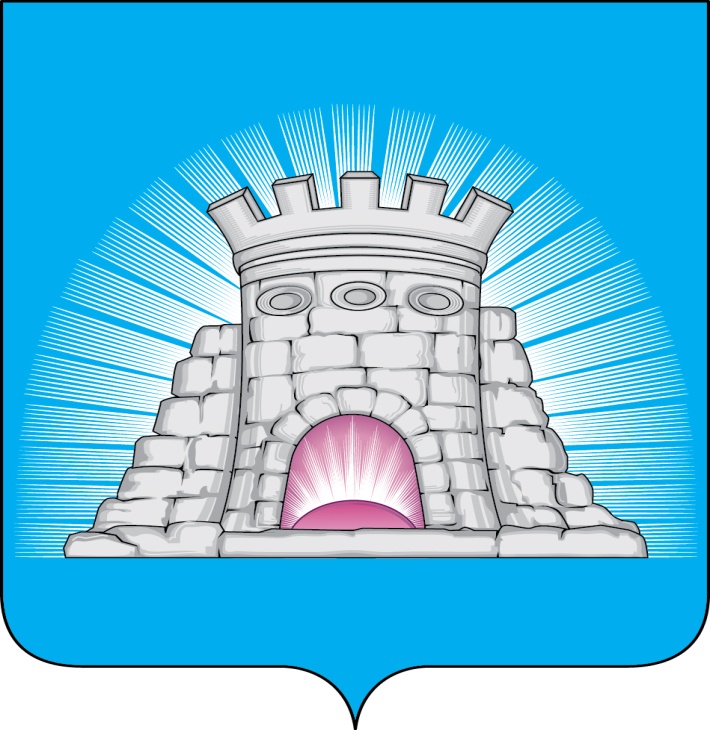 П О С Т А Н О В Л Е Н И Е15.08.2022         №  1494/8г.Зарайск                                     О проведении тематической ярмарки                                       с 19 по 21 августа 2022г. по адресу:                                      Московская область, г. Зарайск,                                     ул. Советская, к/н 50:38:0000000:10941     В соответствии с Федеральными законами от 28.12.2009 № 381-ФЗ «Об основах государственного регулирования торговой деятельности в Российской Федерации», от 06.10.2003 № 131-ФЗ «Об общих принципах организации местного самоуправления в Российской Федерации», Законом Московский области от 24.12.2010 № 174/2010-ОЗ «О государственном регулировании торговой деятельности в Московской области», Постановлением Правительства Московской области от 16.11.2021 N 1170/40 "Об утверждении Порядка организации ярмарок на территории Московской области и продажи товаров (выполнения работ, оказания услуг) на них", распоряжением Министерством сельского хозяйства и продовольствия Московской области от 18.03.2022 № 19РВ-79 «Об утверждении Сводного перечня мест проведения ярмарок на территории Московской области на 2022 год», постановлением главы городского округа Зарайск Московской области от 27.10.2021 №1703/10 «Об утверждении Перечня мест проведения ярмарок на 2022 год на территории городского округа Зарайск Московской области", на основании заявления Общества с ограниченной ответственностью «Голденг-плюс» от 25.07.2022П О С Т А Н О В Л Я Ю:      1. В период с 19 по 21 августа 2022 организовать и провести тематическую ярмарку выходного дня по адресу: Московская область, г. Зарайск, ул. Советская, к/н 50:38:0000000:10941.       2. Определить организатором ярмарки ООО «Голденг-плюс» (далее – Организатор).      3.  Рекомендовать Организатору до начала проведения ярмарки:                                                                                                                           009438 - разработать и утвердить план мероприятий по организации ярмарки и продажи товаров (выполнения работ, оказания услуг) на ней (далее – План мероприятий) и обеспечить его выполнение;- определить режим работы ярмарки;- определить порядок организации ярмарки;- определить порядок предоставления торговых мест для продажи товаров, выполнения работ, оказания услуг;- опубликовать в средствах массовой информации и разместить на своём сайте в информационно-телекоммуникационной сети Интернет информацию о Плане мероприятий по организации ярмарки и продажи товаров, выполнения работ, оказания услуг на ней;- обеспечить соблюдение требований, установленных законодательством Российской Федерации, в том числе о защите прав потребителей, санитарно-эпидемиологическом благополучии населения, охране окружающей среды, пожарной безопасности, а также требований, установленных Порядком организации ярмарок;- произвести нумерацию торговых мест согласно Схеме размещения торговых мест на ярмарке;- предоставлять торговые места в соответствии со Схемой размещения торговых мест на ярмарке;- оборудовать место проведения ярмарки контейнерами для сбора мусора и биологических отходов, биотуалетами;- по окончании проведения ярмарки демонтировать либо вывезти торговые места, место проведения ярмарки освободить и привести в надлежащее санитарное состояние;- соблюдать инструкцию по проведению дезинфекционных мероприятия, связанных с профилактикой заболеваний, вызванных коронавирусами.     4. Службе по взаимодействию со СМИ администрации городского округа Зарайск Московской области обеспечить опубликование настоящего постановления в газете «За новую жизнь»  и  размещение на официальном сайте администрации городского округа Зарайск Московской области http://zarrayon.ru/.     5. Контроль за исполнением настоящего постановления возложить на первого заместителя главы администрации И.Е. Глухих.Глава городского округа В.А. ПетрущенкоВерно:Начальник службы делопроизводства  Л.Б. Ивлева                      15.08.2022Послано: в дело,  Глухих И.Е., ОПР  и СУ,  СВ со СМИ , газета                                «За новую жизнь», прокуратуру.С.А. Каширкин66-2-57-35